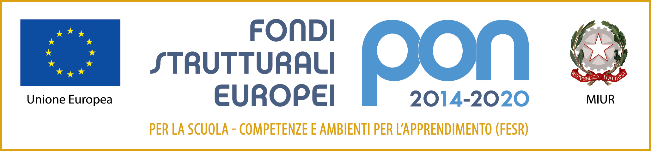 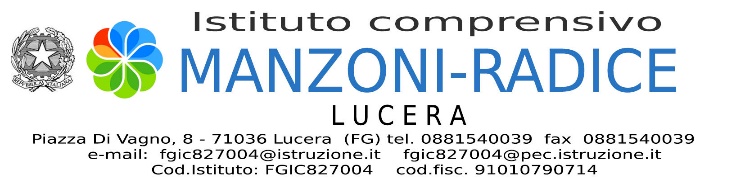 Fondi Strutturali Europei – Programma Operativo Nazionale “Per la scuola, competenze e ambienti per l’apprendimento” 2014-2020. Obiettivo Specifico 10.2 Miglioramento delle competenze chiave degli allievi - Azione 10.2.2 - Azioni di integrazione e potenziamento disciplinari di base (lingua italiana, lingue straniere, matematica, scienze, nuove tecnologie e nuovi linguaggi).Sotto-azioni  10.2.2.A Competenze di base.Progetto GLI ALFABETI PER DIVENTARE GRANDI - Codice  identificativo 10.2.2A-FSEPON-PU-2017- 46Modulo: “Ascoltare Leggere Comprendere 2”GRAFICI DI SINTESI VALUTAZIONE INIZIALEDalla lettura dei grafici relativi agli esiti dei test di ingresso, somministrati ai corsisti iscritti al percorso formativo, si evincono, per quattro delle competenze prese in considerazione (competenza attentiva e partecipativa, competenza di comprensione, competenza argomentativa, competenza elaborativa, ideativa e testuale), situazioni pressoché analoghe, relativamente ai quattro livelli, che dal più basso al più alto sono: iniziale, base, intermedio, avanzato. Infatti relativamente alle suddette competenze la percentuale maggiore dei corsisti si posiziona nel livello “intermedio”, seguita da una alta percentuale di corsisti che si trovano nel livello “avanzato” ed una bassa percentuale che ritroviamo nel livello “base”. Nessun corsista si posiziona nel livello più basso cioè nel livello “iniziale”. Per quanto riguarda la competenza espositiva la situazione è un po’ diversa: la maggiore percentuale dei corsisti si posiziona sempre nel livello “intermedio”, ma seguita dalla percentuale degli alunni che si trovano nel livello “base”. La percentuale dei corsisti che si posizionano nel livello “avanzato” è minore rispetto alle altre competenze. Anche in relazione a questa competenza nessun alunno si posiziona nel livello più basso “iniziale”. Si confronteranno questi grafici al termine del percorso con quelli relativi alla valutazione finale per verificare l’incisività degli interventi formativi sui corsisti.